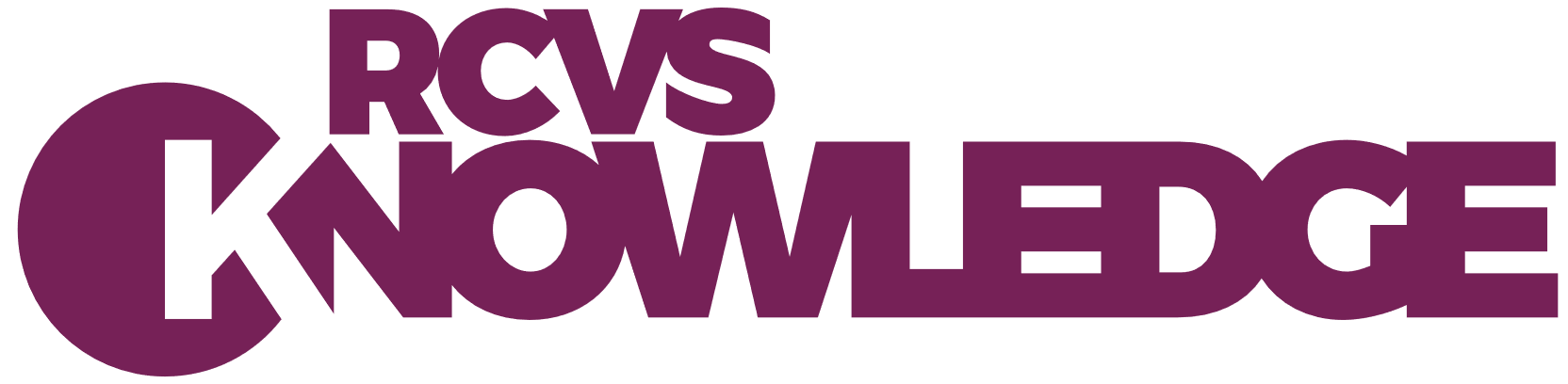 Journal club checklistThis checklist provides an outline that you can use to guide your discussion of any article in your journal club. Further advise and tools to use when critically appraising papers can be found in the EBVM Resources page. Title Incidence and type of peripheral intravenous catheter complications documented in hospitalised dogs. Journal of Small Animal Practice. What are the aims or objectives of the study?A clearly stated aim or objective will make it easier for you to assess whether the research has been appropriately designed to meet these aims.Where was the research carried out?Do the researchers have appropriate knowledge or supervision to carry out the research?Is there a specific research question or hypothesis?Why do you want to review this paper?Identifying you reason for reading a paper can help you get the most out of it. What methods did the researchers use?Is this methodology appropriate to the objectives or question?Is the study design described clearly enough to enable you to follow what was done?How many patients or participants were included in the study?Are the type of patients or participants clearly described?What differences were there between patients in IMCU an CCU and how might this impact the results?Is the data collected clearly described?How were complications classified?What factors could affect the accuracy of the data collected?What are the important findings of the study?Do the results answer the research questions?What are the limitations of the study?How do these findings relate to your own experience in practice?What measures could be put in place to reduce PIVC in your practice?How could you use this paper as the basis for a clinical audit of PIVCs in your own practice?Having read the paper are there any other sources of information or resources you need to access before carrying out a clinical audit of PIVCs in your practice?